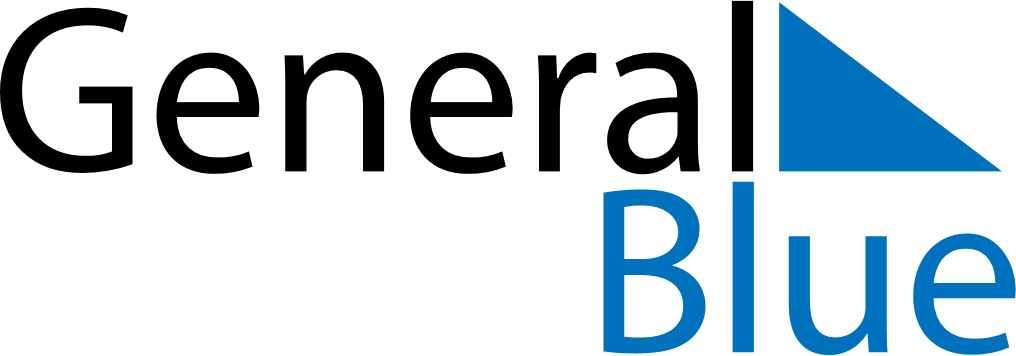 Daily PlannerNovember 13, 2023 - November 19, 2023Daily PlannerNovember 13, 2023 - November 19, 2023Daily PlannerNovember 13, 2023 - November 19, 2023Daily PlannerNovember 13, 2023 - November 19, 2023Daily PlannerNovember 13, 2023 - November 19, 2023Daily PlannerNovember 13, 2023 - November 19, 2023Daily Planner MondayNov 13TuesdayNov 14WednesdayNov 15ThursdayNov 16FridayNov 17 SaturdayNov 18 SundayNov 19MorningAfternoonEvening